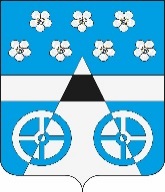 АДМИНИСТРАЦИЯ СЕЛЬСКОГО ПОСЕЛЕНИЯ ЛОПАИНОМУНИЦИПАЛЬНОГО РАЙОНА ВОЛЖСКИЙ САМАРСКОЙ ОБЛАСТИПОСТАНОВЛЕНИЕот «29» декабря 2020 года  № 354  Об утверждении основных направлений бюджетной и налоговой политики на 2021 год и на плановый период 2022 и 2023 годов сельского поселения Лопатино муниципального района Волжский Самарской области         В соответствии с Бюджетным кодексом Российской Федерации, руководствуясь Федеральным законом от 06.10.2003 № 131-ФЗ «Об общих принципах организации местного самоуправления в Российской Федерации»  Уставом сельского поселения Лопатино муниципального района Волжский Самарской области,ПОСТАНОВЛЯЮ:Утвердить основные направления бюджетной и налоговой политики на 2021 год и на плановый период 2022 и 2023 годов согласно приложению.Опубликовать настоящее Постановление в  средствах массовой информации и на официальном сайте администрации сельского поселения Лопатино.Контроль за исполнением настоящего Постановления возложить на первого заместителя Главы сельского поселения Лопатино Карташову В.П.Глава сельского поселения Лопатино                                        В.Л.ЖуковПриложение1                                                                                                                                     к постановлению                                                                                                             от    29.12.2020 г. № 354Основные направления бюджетной и налоговой политики на 2021 год и на плановый период 2022 и 2023 годов сельского поселения Лопатино муниципального района Волжский Самарской области1. Общие положенияОсновные направления бюджетной и налоговой политики сельского поселения Лопатино муниципального района Волжский Самарской области (далее – сельское поселение Лопатино) на 2021 год и на плановый период 2022 и 2023 годов подготовлены в соответствии со статьями 172 и 184.2 Бюджетного кодекса Российской Федерации, отражают основные цели, задачи и приоритеты, определенные в Основных направлениях бюджетной, налоговой и таможенно-тарифной политики Российской Федерации на 2021 год и на плановый период 2022 и 2023 годов, положениях Указа Президента Российской Федерации от 7 мая 2018 г. № 204 «О национальных целях и стратегических задачах развития Российской Федерации на период до 2024 года».Задачей основных направлений бюджетной и налоговой политики является определение подходов к планированию доходов и расходов, источников финансирования бюджета сельского поселения Лопатино.Целью разработки основных направлений бюджетной и налоговой политики сельского поселения Лопатино является повышение уровня и качества жизни населения, повышение качества муниципального управления, создание условий для позитивных структурных изменений в экономике и социальной сфере.2. Цели и задачи бюджетной и налоговой политикиБюджетная и налоговая политика должна быть нацелена на реализацию приоритетных направлений социально-экономического развития.Необходимыми условиями достижения указанных целей являются:1) обеспечение долгосрочной сбалансированности и устойчивости бюджетной системы;2) повышение эффективности бюджетных расходов;3) переориентация бюджетных ассигнований на реализацию приоритетных направлений социально-экономического развития.Деятельность органов местного самоуправления сельского поселения Лопатино (далее – органы местного самоуправления) должна быть направлена на решение следующих задач:-развитие программно-целевых методов управления (разработка и реализация муниципальных программ как основного инструмента повышения эффективности бюджетных расходов при одновременном повышении качества программ и создании действенного механизма контроля за их выполнением);-повышение ответственности всех участников бюджетного процесса за эффективное использование бюджетных средств и результаты своей деятельности;-обеспечение открытости и прозрачности муниципальных финансов, публичности процесса управления финансами, общедоступность информации о состоянии и развитии муниципальных финансов;-открытость деятельности органов местного самоуправления по разработке, рассмотрению, утверждению и исполнению бюджетов;-активное участие граждан в бюджетном процессе; повышение финансовой грамотности населения.3. Приоритеты в сфере формирования доходного потенциалаВ трехлетней перспективе 2021-2023 годов сохраняются общие приоритеты в области налоговой политики — создание эффективной и стабильной налоговой системы, обеспечивающей устойчивость консолидированного бюджета сельского поселения Лопатино в среднесрочной и долгосрочной перспективе.Налоговая политика должна быть нацелена на увеличение доходов бюджета сельского поселения Лопатино, обеспечивающая потребности бюджета, и строиться с учетом изменений законодательства Российской Федерации и Самарской области при активизации действий органов местного самоуправления по увеличению собственного доходного потенциала.При формировании доходов бюджета сельского поселения Лопатино  учтены одобренные Правительством Российской Федерации изменения в области налоговой политики в среднесрочной перспективе, непосредственно влияющие на размер доходов местного бюджета.В 2021-2023 годы будет продолжена реализация целей и задач, предусмотренных в предыдущие годы, среди которых:-проведение мониторинга и анализа муниципальных нормативных правовых актов по местным налогам с целью выработки рекомендаций по их совершенствованию и устранению нарушений;-координация действий органов местного самоуправления с налоговыми органами и с главными администраторами неналоговых доходов по улучшению качества администрирования платежей и увеличению собираемости доходов в бюджет сельского поселения Лопатино, повышение ответственности администраторов доходов местных бюджетов за исполнение всеми плательщиками своих обязательств перед бюджетом;-проведение работы с крупными недоимщиками по выявлению причин неплатежей и выработке предложений и рекомендаций по принятию мер к снижению образовавшейся задолженности;-участие в работе районной рабочей группы по повышению доходов консолидированного бюджета;-активизация работы органов местного самоуправления в решении вопросов, связанных с расширением налоговой базы по имущественным налогам путем выявления и включения в налогооблагаемую базу недвижимого имущества и земельных участков, которые до настоящего времени не зарегистрированы или зарегистрированы с указанием неполных сведений, необходимых для исчисления налогов;-повышение роли доходов от использования муниципального имущества;-продолжение работы по инвентаризации и оптимизации имущества казны сельского поселения Лопатино.4. Приоритеты политики расходования бюджетных средствПолитика расходования бюджетных средств сельского поселения Лопатино на 2021-2023 годы должна быть направлена на обеспечение решения приоритетных задач социально-экономического развития, предусматривающих повышение заработной платы работников бюджетной сферы, формирование современной инженерной и социальной инфраструктуры, развитие жилищно-коммунального комплекса (далее – приоритетные направления социально-экономического развития).Приоритетными направлениями расходов будут считаться:1) расходы на выплаты по оплате труда и начисления на выплаты по оплате труда;2) расходы на оплату коммунальных услуг;3) расходы на мероприятия по подготовке к отопительному сезону учреждения культуры;4) расходы на реализацию муниципальных программ.Учитывая отсутствие возможностей для наращивания общего объема расходов бюджета сельского поселения Лопатино, необходимость снижения дефицита бюджета сельского поселения Лопатино, органам местного самоуправления при проведении политики расходования бюджетных средств следует придерживаться следующих принципов:-осуществлять планирование бюджетных ассигнований исходя из безусловного исполнения действующих расходных обязательств и необходимости сдерживания роста бюджетных расходов;-принимать новые расходные обязательства только при условии наличия финансовых ресурсов на весь период их действия и соответствия их приоритетным направлениям социально-экономического развития;-формирование расходов бюджета сельского поселения Лопатино должно производиться по программному принципу (следует обеспечить качественную разработку и своевременное утверждение муниципальных программ, программы должны соответствовать приоритетам и реальным возможностям бюджета муниципального образования);-реализация приоритетных направлений социально-экономического развития должна осуществляться в основном за счет выявления внутренних резервов и их перераспределения.Другим значительным резервом повышения эффективности использования бюджетных средств, как указано в Бюджетном послании, является оптимизация расходов на закупку товаров, работ, услуг для муниципальных нужд.Высвобождаемые в результате реализации мер по оптимизации расходов бюджета сельского поселения Лопатино ресурсы в первоочередном порядке направляются на финансовое обеспечение задач, сформулированных в Указах Президента Российской Федерации от 7 мая 2012 года.Для повышения финансовых возможностей за счет внутренних резервов органам местного самоуправления необходимо повысить эффективность бюджетных расходов в целом, а также за счёт реализации мероприятий по ресурсосбережению.5. Совершенствование контроля за целевым и эффективным использованием бюджетных средствВ целях совершенствования контроля за целевым и эффективным использованием бюджетных средств должно быть направлено на организацию внутриведомственного контроля, усиление ответственности конкретных должностных лиц, допустивших нарушения требований законов и иных нормативных правовых актов Российской Федерации и Самарской области.Особое внимание должно быть уделено контролю:-за соблюдением законодательства Российской Федерации в сфере размещения заказов на поставки товаров, выполнение работ, оказание услуг для государственных и муниципальных нужд с учетом реформирования системы размещения заказов, создания и развития контрактной системы в сфере закупок товаров, работ, услуг для обеспечения муниципальных нужд;-за целевым и эффективным использованием бюджетных средств, направляемых на строительство и ремонт объектов муниципальной собственности сельского поселения Лопатино;-за погашением и недопущением образования кредиторской задолженности по всем видам бюджетных обязательств.При размещении заказов на поставки товаров, выполнение работ, оказание услуг для муниципальных нужд (далее – закупки) следует осуществлять контроль:-за определением и обоснованием начальной (максимальной) цены муниципального контракта, цены муниципального контракта, заключаемого с единственным поставщиком (подрядчиком, исполнителем), при формировании планов-графиков;-за применением заказчиком мер ответственности и совершением иных действий в случае нарушения поставщиком (подрядчиком, исполнителем) условий муниципального контракта;-за соответствием поставленного товара, выполненной работы (ее результата) или оказанной услуги условиям муниципального контракта;-за своевременностью, полнотой и достоверностью отражения в документах учета поставленного товара, выполненной работы (ее результата) или оказанной услуги;-за соответствием использования поставленного товара, выполненной работы (ее результата) или оказанной услуги целям осуществления закупки. Глава сельского поселения Лопатино                                      В.Л.Жуков           